Acta No. 02 Sesión OrdinariaCelebrada el día 06 de Noviembre del 2018En la Ciudad de Gral. Escobedo, Nuevo León siendo las 10-diez horas con 17-diecisiete minutos  del día 06-seis de noviembre del año 2018-dos mil dieciocho, reunidos los miembros del Republicano Ayuntamiento en la Sala de Sesiones del Palacio Municipal, ubicada en la planta baja sito en calle Juárez #100, en la Cabecera Municipal, en Gral. Escobedo, Nuevo León, para el efecto de celebrar la segunda Sesión Ordinaria correspondiente del ejercicio constitucional 2018-2021, a la cual fueron previa y personalmente convocados atento a lo dispuesto por los artículos 35 inciso b) fracción IV, 44, 45, 46, 47 y 49 de la Ley de Gobierno Municipal del Estado de Nuevo León; en relación con el artículo 54 del Reglamento Interior del Republicano Ayuntamiento, presidiendo la Sesión la C. Presidente Municipal, Licenciada Clara Luz Flores Carrales. El Secretario del Ayuntamiento, Licenciado Andrés Concepción Mijes Llovera manifiesta: “Buenos días a todos, regidores y síndicos, por indicación de la C. Presidente Municipal, y con fundamento en lo establecido por la Ley de Gobierno Municipal del Estado de Nuevo León, y del Reglamento Interior del R. Ayuntamiento, se les ha convocado previamente para que el día de hoy, se celebre la primera Sesión Ordinaria correspondiente al mes de noviembre del presente año. Para dar inicio a esta sesión ordinaria, procederé a tomar lista de asistencia de los integrantes del R. Ayuntamiento, y verificar el quórum reglamentario. Preside esta Sesión la Lic. Clara Luz Flores Carrales, Presidente Municipal de Gral. Escobedo, N.L. El Secretario del Republicano Ayuntamiento, Licenciado Andrés Concepción Mijes Llovera procede a pasar lista de asistencia:Así mismo nos acompaña el C.P. Erubiel Cesar Leija Franco Secretario de Administración Finanzas y Tesorero Municipal. Acto seguido, el Secretario del Ayuntamiento, Licenciado Andrés Concepción Mijes Llovera, constata la presencia del cuerpo colegiado declarando que existe el quórum legal requerido para la celebración de la presente Sesión. El Secretario del Ayuntamiento, Licenciado Andrés Concepción Mijes Llovera, continúa con el uso de la palabra mencionando lo siguiente: “cumpliendo con las indicaciones de la C. Presidente Municipal y existiendo quórum legal, de acuerdo a lo establecido en los artículos 53, 54 y 55 del Reglamento Interior del Republicano Ayuntamiento de esta Ciudad, se declaran abiertos los trabajos de esta Sesión Ordinaria, poniendo a consideración de los integrantes del Ayuntamiento el siguiente orden del día:1.- Lista de asistencia;2.- Lectura del Acta 80 de la Sesión Ordinaria del día 23 de Octubre del 2018;3.- Lectura del Acta 81 de la Sesión Solemne del día 30 de Octubre del 2018;4.- Lectura del Acta 01 de la Sesión Ordinaria del día 31 de Octubre del 2018;5.- Presentación de la propuesta de Comisiones del R. Ayuntamiento para la Administración del período constitucional 2018-2021;6.- Presentación de la propuesta para la celebración de un convenio de colaboración y hermanamiento entre el Municipio de General Escobedo y San Nicolás de los Garza;7.- Asuntos Generales; y8.- Clausura de la Sesión.Acto seguido, el Secretario del Republicano Ayuntamiento, Licenciado Andrés Concepción Mijes Llovera convoca a los presentes a votar de manera económica, y exhorta a que quienes estén de acuerdo con la propuesta del orden del día lo manifiesten en la forma acostumbrada;UNICO.- Por unanimidad se aprueba el orden del día de la Sesión a celebrarse en el presente acto.PUNTO 2 DEL ORDEN DEL DÍA.-LECTURA DEL ACTA 80 DE LA SESIÓN ORDINARIA DEL DÍA 23 DE OCTUBRE DEL 2018………………………………………………………………………………………………………………El Secretario del Ayuntamiento, Licenciado Andrés Concepción Mijes Llovera, comenta lo siguiente: Pasando al punto número 2 del orden del día, fue enviada a todos los miembros de este R. Ayuntamiento el Acta correspondiente a la sesión ordinaria del día 23 de octubre del 2018, para que ustedes realicen sus observaciones o comentarios al documento en referencia, y en virtud de lo anterior se propone la dispensa de la lectura de la misma.  Quienes estén a favor de la dispensa de la lectura del acta 80 del 23 de  octubre del 2018, sírvanse manifestarlo en la forma acostumbrada. El Ayuntamiento acuerda de forma unánime la dispensa de lectura del Acta en mención.UNICO.- Por unanimidad se aprueba la dispensa de la lectura del Acta 80, correspondiente a la Sesión Ordinaria del día 23 de octubre del 2018……..…………………………………………………………………...El Secretario del Ayuntamiento, Licenciado Andrés Concepción Mijes Llovera, manifiesta si hay algún comentario con referencia a dicha Acta. El pleno, por Unanimidad emite el siguiente Acuerdo: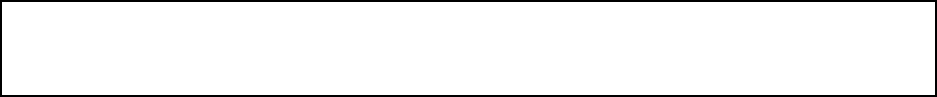 UNICO. - Por unanimidad se aprueba el acta 80, correspondiente a la Sesión Ordinaria del día 23 de octubre  del 2018. (ARAE-005/2018)………………………………………………………………………………….PUNTO 3 DEL ORDEN DEL DÍA.-LECTURA DEL ACTA 81 DE LA SESIÓN SOLEMNE DEL DÍA 30 DE OCTUBRE DEL 2018………………………………………………………………………………………………………………El Secretario del Ayuntamiento por su parte comenta: Así mismo, fue enviada también el acta 81 de la sesión solemne de fecha 30 de octubre del año en curso, para su revisión y observaciones, por lo anterior se propone la dispensa de su lectura, quienes estén de acuerdo con dicha propuesta sírvanse manifestarlo en la forma acostumbrada. El Ayuntamiento acuerda de forma unánime la dispensa de lectura del Acta en mención.UNICO.- Por unanimidad se aprueba la dispensa de la lectura del Acta 81, correspondiente a la Sesión Solemne del día 30 de Octubre del 2018……..…………………………………………………………………...El Secretario del Ayuntamiento, Licenciado Andrés Concepción Mijes Llovera, manifiesta si hay algún comentario con referencia a dicha Acta. El pleno, por Unanimidad emite el siguiente Acuerdo:UNICO. - Por unanimidad se aprueba el acta 81, correspondiente a la Sesión Solemne del día 30 de octubre  del 2018. (ARAE-006/2018)…………………………………………………………………………………PUNTO 4 DEL ORDEN DEL DÍA.-LECTURA DEL ACTA 01 DE LA SESIÓN ORDINARIA DEL DÍA 31 DE OCTUBRE DEL 2018….………………………………………………………………………………………………………………Por su parte, el Secretario del Ayuntamiento de General Escobedo comenta: de igual manera fue circulada el acta de sesión con fecha 31 de octubre del año en curso, para que ustedes realizaran las observaciones correspondientes, y en virtud de lo anterior se propone la dispensa de su lectura; quienes estén de acuerdo con la misma, sírvanse manifestarlo en la forma acostumbrada.El Ayuntamiento acuerda de forma unánime la dispensa de lectura del Acta en mención.UNICO.- Por unanimidad se aprueba la dispensa de la lectura del Acta 01, correspondiente a la Sesión Ordinaria del día 31 de Octubre del 2018……..…………………………………………………………………...El Secretario del Ayuntamiento, Licenciado Andrés Concepción Mijes Llovera, manifiesta si hay algún comentario con referencia a dicha Acta. El pleno, por Unanimidad emite el siguiente Acuerdo:UNICO. - Por unanimidad se aprueba el acta 01, correspondiente a la Sesión ordinaria del día 31 de octubre  del 2018. (ARAE-007/2018)…………………………………………………………………………………Posteriormente, el Secretario del Ayuntamiento, Licenciado Andrés Concepción Mijes Llovera comenta: para dar cumplimiento al artículo 49 de la Ley de Gobierno Municipal del Estado de Nuevo León, se les informa a los presentes los acuerdos tomados en la pasada sesión ordinaria, los cuales son:1.- Aprobación de la propuesta de la persona que ocupa el cargo de secretario del ayuntamiento;2.- Aprobación de la persona que ocupa el cargo de secretario de administración, finanzas y tesorero municipal;3.- Aprobación de la persona que ocupa el cargo de secretaria de la contraloría interna, transparencia y anticorrupción; 4.- Aprobación de la persona que ocupa el cargo de secretario de seguridad ciudadana y justicia cívica;  5.- Aprobación de la propuesta de integración de la comisión especial de entrega-recepción municipal.PUNTO 5 DEL ORDEN DEL DÍA.- PRESENTACIÓN DE LA PROPUESTA DE COMISIONES DEL R. AYUNTAMIENTO PARA LA ADMINISTRACIÓN DEL PERÍODO CONSTITUCIONAL 2018-2021…………………………………………………………………………………………………………………………………………….El Secretario del R. Ayuntamiento menciona lo siguiente: Pasando al punto número 5 del orden del día, donde con fundamento en la fracción VII, inciso a del artículo 35 de la Ley de Gobierno Municipal del Estado de Nuevo León, hacemos mención de la propuesta de integración de comisiones de este R. Ayuntamiento para la administración del período constitucional 2018-2021; el documento ha sido circulado con anterioridad, señalando también que el mismo será transcrito en su totalidad al acta correspondiente, por lo que se propone la dispensa de su lectura; quienes estén de acuerdo con esta propuesta, sírvanse manifestarlo en la forma acostumbrada.El R. Ayuntamiento, mediante votación económica emite de manera unánime el siguiente Acuerdo:UNICO. - Por unanimidad se aprueba la dispensa de la lectura de la propuesta de integración de comisiones del R. Ayuntamiento para la administración del período constitucional 2018-2021 del Municipio de General Escobedo.El Secretario del R. Ayuntamiento, Licenciado Andrés Concepción Mijes Llovera, manifiesta si hay algún comentario con referencia a dicha propuesta.Al no haber comentarios se somete a votación de los presentes el asunto en turno.El pleno emite de manera unánime el siguiente Acuerdo:UNICO.- Por unanimidad se aprueba la propuesta de integración de comisiones del R. Ayuntamiento para la administración del período constitucional 2018-2021 del Municipio de General Escobedo. (ARAE-008/2018)………………………………………………………………………………………….A continuación, se transcribe en su totalidad la propuesta aprobada en el presente punto del orden del día:PUNTO 6 DEL ORDEN DEL DÍA.-PRESENTACIÓN DE LA PROPUESTA PARA LA CELEBRACIÓN DE UN CONVENIO DE COLABORACIÓN Y HERMANAMIENTO ENTRE EL MUNICIPIO DE GENERAL ESCOBEDO Y SAN NICOLAS DE LOS GARZA………………………………………………………………………………………………El Secretario del R. Ayuntamiento comenta : pasando al punto número 6 del orden del día, donde con fundamento en la fracción II, inciso a del artículo 35 de la Ley de Gobierno Municipal del Estado de Nuevo León hacemos mención por indicaciones de la C. Presidenta Municipal de la propuesta  para la celebración de un convenio de colaboración y hermanamiento entre el municipio de General Escobedo y San Nicolás de los Garza; el proyecto correspondiente ha sido circulado con anterioridad, y haciendo mención que este será transcrito textualmente en el acta que corresponda, se propone la dispensa del mismo; quienes estén de acuerdo con dicha propuesta sírvanse manifestarlo en la forma acostumbrada.El Pleno emite de manera económica el siguiente acuerdo:UNICO.- Por unanimidad se aprueba la dispensa de la lectura de la propuesta  para la celebración de un convenio de colaboración y hermanamiento entre el municipio de General Escobedo y San Nicolás de los Garza …………………………………………………………………………………………………………………….El Secretario del R. Ayuntamiento, el Licenciado Andrés Concepción Mijes Llovera, manifiesta si hay algún comentario con referencia a la propuesta mencionada. Al no haber comentarios se somete a votación de los presentes el asunto en turno.El Pleno emite de manera económica el siguiente acuerdo:UNICO.- Por unanimidad se aprueba la propuesta  para la celebración de un convenio de colaboración y hermanamiento entre el municipio de General Escobedo y San Nicolás de los Garza (ARAE 009/2017)………………….…………………………………………………………………………..……………………….A continuación, se transcribe en su totalidad el proyecto aprobado en el presente punto del orden del día:CONVENIO GENERAL DE COLABORACION Y HERMANAMIENTO QUE CELEBRAN, POR UNA PARTE, EL MUNICIPIO DE GENERAL ESCOBEDO, NUEVO LEON, REPRESENTADO EN EL PRESENTE ACTO POR LA LIC. CLARA LUZ FLORES CARRALES, PRESIDENTE MUNICIPAL, Y LA LIC. LUCIA ARACELY HERNANDEZ LOPEZ, SINDICO SEGUNDO DEL AYUNTAMIENTO, EN LO SUCESIVO “MUNICIPIO DE ESCOBEDO” Y POR OTRO LADO EL MUNICIPIO DE SAN NICOLAS DE LOS GARZA, NUEVO LEON, REPRESENTADO POR EL DR. ZEFERINO SALGADO ALMAGUER, PRESIDENTE MUNICIPAL, Y LA LIC. AMPARO LILIA OLIVARES CASTAÑEDA, SÍNDICO SEGUNDO, EN LO SUCESIVO “MUNICIPIO DE SAN NICOLAS”, Y EN CONJUNTO AMBAS PARTES SERAN DENOMINADAS “LAS PARTES”, AL TENOR DE LAS SIGUIENTES:D E C L A R A C I O N E SI	DECLARA EL “MUNICIPIO DE ESCOBEDO”:I.1.-	Que su Presidente Municipal Lic. Clara Luz Flores Carrales, y la Síndico Segundo, C. Lucía Aracely Hernández López, acreditan su personalidad con las Constancias de Mayoría de fecha 06-seis de julio de 2018, expedidas por la Comisión Municipal Electoral del Municipio de Gral. Escobedo, Nuevo León. Compareciendo como representantes del Ayuntamiento en ejercicio del refrendo ministerial y por razón de su competencia, en términos de los dispuesto por los artículos 34, fracciones I y 35, inciso B fracción III, 92, fracción IV, 105,107 y demás relativos y aplicables de la Ley de Gobierno Municipal del Estado de Nuevo León.I.2.-  	Que el “MUNICIPIO DE ESCOBEDO” en su Plan de Desarrollo Municipal 2015-2018, incluye un eje transversal formula un planteamiento estratégico de ciudad orientado a la colaboración metropolitana y a la integración de una agenda de proyectos estratégicos.I.3.- Que atento al entorno global que producen los cambios tecnológicos en todos los órdenes sociales y económicos, “MUNICIPIO DE ESCOBEDO” responde a las necesidades de la sociedad, de manera visionaria, incorporando los beneficios que trae consigo las nuevas tecnologías de la información en la elaboración e implementación de políticas públicas, eficientes, innovadoras, con resultados positivos, susceptibles de ser compartidas a través de la transferencia mutua del conocimiento  y experiencias de éxito adquiridas en su implementación.I.4.- Es interés del “MUNICIPIO DE ESCOBEDO”, celebrar el presente Convenio General de Colaboración y Hermanamiento, con el propósito de establecer una relación mutua de transferencia de conocimientos y experiencias adquiridas con motivo de la aplicación habitual y permanente de políticas públicas eficientes e innovadoras, que han dado resultados positivos, a fin puedan replicarse por cada una de “LAS PARTES”, respectivamente.I.5.- Que, para los efectos del presente convenio, así como para el cumplimiento de todas y cada una de sus obligaciones, señala como su domicilio el ubicado en la calle Juárez, número 100, colonia Centro, Municipio de General Escobedo, N.L., C.P. 66050;I.6.- Que la celebración del presente Convenio, fue autorizada por el R. Ayuntamiento de General Escobedo, Nuevo León en su sesión_________de fecha____________________DECLARA EL “MUNICIPIO DE SAN NICOLAS” II.1	Que su Presidente Municipal Dr. Zeferino Salgado Almaguer, y la Síndico Segundo, Lic. Amparo Lilia Olivares Castañeda, acreditan su personalidad con las Constancias de Mayoría de fecha 06-seis de Julio del 2018-dos mil dieciocho expedidas por la Comisión Municipal Electoral del Municipio de San Nicolás de los Garza, Nuevo León.II.2 Que es de su interés establecer una relación mutua para la transferencia de información y experiencias de éxito, respecto la implementación de las políticas públicas eficientes e innovadoras que han dado resultados positivos, a fin de que “LAS PARTES”, las repliquen de manera habitual y permanente en sus respectivos ámbitos de competencia.II.3 Que, para los efectos del presente convenio, así como para el cumplimiento de todas y cada una de sus obligaciones, señala como su domicilio el ubicado en Juárez, número 100, Centro, San Nicolás de los Garza, Nuevo León.II.4 Que la celebración del presente Convenio, fue autorizada por el R. Ayuntamiento de San Nicolás de los Garza, Nuevo León en su sesión de fecha 09 de noviembre del 2018.III.- DECLARAN “LAS PARTES”III.1 Que en términos de lo dispuesto por el artículo 115 fracción I de la Constitución Política de los Estados Unidos Mexicanos y su correlativo en el artículo 118 de la Constitución Política del Estado Libre y Soberano de Nuevo León, son Municipios integrantes del Estado de  Nuevo León, gobernado por un Ayuntamiento de elección popular directa, integrado por un Presidente Municipal y el número de Regidores y Síndicos que la ley determine y, conforme lo dispone el Artículo 2 de la Ley de Gobierno Municipal del Estado de Nuevo León, tiene la capacidad y personalidad jurídica suficiente para suscribir el presente Convenio.III.2 Que de conformidad con lo que establece el artículo 115 fracción VII, de la Constitución Política de los Estados Unidos Mexicanos, la policía preventiva estará al mando del presidente municipal en los términos de la Ley de Seguridad Pública del Estado. III.3. Que de acuerdo al artículo 108 y demás relativos de la Ley de Gobierno Municipal, el Presidente Municipal estará al mando de los elementos de la Policía Municipal, quien estará facultado para celebrar convenios de coordinación entre sí, con los Gobiernos del Estado y de la Federación y con los Municipios de otros Estados, en los términos que establece la legislación federal y estatal en materia de seguridad pública, para lograr un mejor cumplimiento de sus atribuciones; teniendo en todo tiempo, la obligación de auxiliarse mutuamente en el desempeño de sus labores.III.4 Que están investidos de personalidad jurídica propia, conforme al Artículo 115 de la Constitución Política de los Estados Unidos Mexicanos y al Artículo 120 de la Constitución Política del Estado Libre y Soberano de Nuevo León, para contratar  y obligarse, y su función como administración pública está sujeta a los mandatos establecidos por la misma, contando con patrimonio propio y autonomía para su administración, conforme a los artículos 2, 17 fracción I y III, 34 fracción I, 35 inciso B, fracción III, y demás relativos aplicables de la Ley de Gobierno Municipal del Estado de Nuevo León.III.5 Que sus respectivos Presidentes Municipales y Síndicos Segundos cuentan con facultades suficientes para la celebración del presente Convenio de conformidad con lo dispuesto por el artículo 34 de la Ley de Gobierno Municipal del Estado de Nuevo León.III.6 Que se reconocen mutuamente la personalidad jurídica que ostentan y la capacidad legal de sus representantes.III.7.- Que celebran el presente Convenio de Colaboración y Hermanamiento de conformidad con lo señalado en el artículo 158, de la Ley de Gobierno Municipal del Estado de Nuevo León. De conformidad con las anteriores declaraciones, “LAS PARTES” reconocen su personalidad jurídica y la capacidad legal que ostentan, así como el alcance y contenido de este Convenio General de Colaboración y Hermanamiento y están de acuerdo en someterse a las siguientes:C L Á U S U L A SPRIMERA: OBJETO. Establecer entre “LAS PARTES” las bases y mecanismos de colaboración, para la gestión del conocimiento y la transferencia mutua de los resultados positivos que se hayan originado con motivo de la implementación de políticas publicas eficientes e innovadoras, que “LAS PARTES”, en el ámbito de sus competencias territoriales hayan implementado con éxito, a fin que puedan habituarse de manera permanente por cada una de “LAS PARTES”, respectivamente.SEGUNDA: OBLIGACIONES CONJUNTAS. Para el debido cumplimiento del objeto del presente Convenio, “LAS PARTES” se comprometen a llevar a cabo las siguientes acciones: a) Vigilar el cumplimiento estricto de las disposiciones legales aplicables en el ejercicio y uso de la información transferida entre “LAS PARTES”. b) Responder por la integración y veracidad de la información técnica que se proporcionen “LAS PARTES”, particularmente de aquella generada con motivo de la aplicación, seguimiento y control de las informaciones correspondiente a las buenas prácticas municipales a replicar.c) Aplicar la información transferida, específicamente para la o las buenas prácticas determinadas por “LAS PARTES”, respectivamente, conforme a los objetivos, metas e indicadores de desempeño que se establezcan en los convenios específicos.d) Mantener bajo estricta custodia y resguardo, la información documentada que se proporcionen “LAS PARTES” con motivo de la implementación de las buenas prácticas municipales. e) Todas las demás que se pacten por “LAS PARTES”, a través de los convenios específicos correspondientes.TERCERA: CONVENIOS ESPECÍFICOS. Para la ejecución de las actividades descritas en la cláusula que antecede, se elaborarán programas y proyectos que de ser aprobados por “LAS PARTES”, serán elevados a la categoría de Convenios Específicos y pasarán a formar parte del presente Convenio.Los Convenios Específicos deberán constar por escrito y describirán con precisión sus objetivos, las actividades a realizar, calendarios y lugares de trabajo, personal involucrado, enlaces y coordinadores o responsables, recursos técnicos y materiales, publicación de resultados y actividades de difusión, controles de evaluación y seguimiento, aportaciones económicas de cada una, así como aquellos aspectos y elementos necesarios para determinar sus propósitos y alcances. CUARTA: COMUNICACIONES. Las comunicaciones referentes a cualquier aspecto de este Convenio, se deberán dirigir a los domicilios señalados en el apartado de declaraciones. QUINTA: OBTENCIÓN DE RECURSOS. “LAS PARTES” acuerdan buscar en forma conjunta o separada, ante otras instituciones y dependencias gubernamentales u organismos de carácter nacional o internacional, la obtención de los recursos necesarios para el desarrollo de los programas o proyectos objeto de los Convenios Específicos aprobados, en caso de que dichos recursos no puedan ser aportados total o parcialmente por “LAS PARTES”.SEXTA: COMISIÓN DE SEGUIMIENTO Y EVALUACIÓN. “LAS PARTES” acuerdan constituir una Comisión de Seguimiento y Evaluación del cumplimiento al objeto del presente instrumento, la cual se formará por igual número de integrantes de cada una de “LAS PARTES”, por el “MUNICIPIO DE ESCOBEDO” se nombra como responsable al Lic. Andrés Concepción Mijes Llovera, Secretario del Ayuntamiento de General Escobedo, en tanto por el “MUNICIPIO DE SAN NICOLAS”, se nombra como responsable al Lic. Armando Javier Rodríguez Corona, Secretario del Ayuntamiento del Municipio de San Nicolás de los Garza, Nuevo León. El funcionamiento de la Comisión se ajustará a las reglas de operación que para tal efecto acuerden “LAS PARTES” y tendrá por objeto principal coadyuvar en la instrumentación técnica y evaluación de los alcances del presente instrumento, así como resolver las dudas que se originen con motivo de la interpretación y cumplimiento del mismo. SÉPTIMA: RELACIÓN LABORAL. “LAS PARTES” convienen que el personal comisionado por cada una de ellas para la realización del objeto materia de este Convenio, se entenderá relacionado exclusivamente con aquella que lo empleó. Por tanto, asumirá su responsabilidad por este concepto y en ningún caso serán consideradas como patrones solidarios o sustitutos.Si en la realización de un programa interviene personal que preste sus servicios a instituciones o personas distintas a las partes, éste continuará siempre bajo la dirección y dependencia de la institución o persona para la cual trabaja, por lo que su participación no originará relación de carácter laboral con el “MUNICIPIO”, ni de ninguna otra naturaleza ya sea civil, mercantil o administrativa.OCTAVA: CONFIDENCIALIDAD. “LAS PARTES” guardarán confidencialidad respecto de las actividades materia de este Convenio, en los casos que se considere necesario o que expresamente se comuniquen las partes.NOVENA: PROPIEDAD INTELECTUAL. “LAS PARTES” convienen que el producto del objeto del presente Convenio, así como su difusión, se realizarán de común acuerdo, estipulando que gozarán de cada uno de los derechos que otorgan tanto las leyes en materia de derechos de autor y propiedad industrial en la República Mexicana, y en materia de propiedad intelectual en el extranjero.Así mismo, “LAS PARTES” convienen de manera expresa que los trabajos que se deriven de la ejecución del presente Convenio que sean susceptibles de protección intelectual, corresponderán a la parte cuyo personal haya realizado el trabajo objeto de protección, dándole el debido reconocimiento a quienes hayan intervenido en la realización del mismo.En caso de trabajos generados y de los cuales no sea posible determinar el grado de participación del “MUNICIPIO DE ESCOBEDO” y el “MUNICIPIO DE SAN NICOLAS”, la titularidad de los derechos morales y patrimoniales corresponderán a los dos en partes iguales, otorgando el debido reconocimiento a quienes hayan intervenido en la realización del mismo.Queda expresamente entendido, que la “LAS PARTES” podrán utilizar en sus actividades, los resultados obtenidos de las actividades amparadas por el presente instrumento.DÉCIMA: VIGENCIA. “LAS PARTES” convienen que la vigencia del presente Convenio será indefinida contando a partir de la fecha de su firma.DÉCIMA PRIMERA: TERMINACIÓN ANTICIPADA. El presente Convenio se podrá dar por terminado mediante aviso que por escrito y con 30 días de anticipación, presente una de “LAS PARTES” a la otra, sin perjuicio de los trabajos que se estén desarrollando a la fecha, los que deberán continuarse hasta su total terminación salvo mutuo acuerdo en contrario.DÉCIMA SEGUNDA: MODIFICACIONES. El presente Convenio sólo podrá ser modificado y/o adicionado mediante la firma del Convenio Modificatorio correspondiente.DÉCIMA TERCERA: RESPONSABILIDAD CIVIL. “LAS PARTES” estarán exentas de toda responsabilidad civil por los daños y perjuicios que se puedan derivar en caso de incumplimiento total o parcial del presente Convenio, debido a caso fortuito o fuerza mayor, entendiéndose por esto a todo acontecimiento, presente o futuro, ya sea fenómeno de la naturaleza o no, que esté fuera del dominio de la voluntad, que no pueda preverse o que aun previéndose no pueda evitarse. En tales supuestos “LAS PARTES” revisarán de común acuerdo el avance de los trabajos para establecer las bases de su terminación. DÉCIMA CUARTA: ENCABEZADOS Y DEFINICIONES. Los encabezados y definiciones contenidos en este documento se han utilizado por conveniencia, brevedad y para fácil identificación de cláusulas y términos y en ningún momento se entenderá que dichos encabezados y definiciones limitan o alteran el acuerdo de “LAS PARTES” contenido en el clausulado del presente Convenio.DÉCIMA QUINTA: SOLUCIÓN DE CONTROVERSIAS. “LAS PARTES” manifiestan que el presente Convenio es producto de la buena fe, por lo que realizarán todas las acciones que estén a su alcance y sean inherentes a su cumplimiento; en caso de no resolver sus diferencias por esa vía dejando constancia por escrito, deberán negociarse por la Comisión de Seguimiento y Evaluación a la que se refiere la cláusula sexta o las personas que para ello “LAS PARTES” designen, sin embargo, de no llegar a ninguna solución se someterán a los procedimientos de mediación y conciliación ante el Centro de Justicia Alternativa del Poder Judicial del Estado de Nuevo León con sede en la ciudad de Monterrey, Nuevo León y que en caso de agotarse las instancias señaladas sin solución satisfactoria para “LAS PARTES”, dará lugar al procedimiento contencioso ante los tribunales competentes de la Ciudad de Monterrey, Nuevo León, renunciando para todos los efectos a la competencia que pudiera corresponderles por razón de domicilio presente o futuro.Leído que fue el presente Convenio y enteradas “LAS PARTES” de su contenido y alcance legal, lo firman por duplicado en San Nicolás de los Garza, Nuevo León, a los días ____ del mes del año dos mil ________________.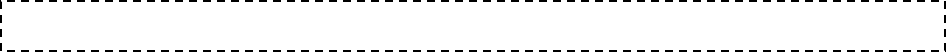 PUNTO 7 DEL ORDEN DEL DIA.- ASUNTOS GENERALES.Acto seguido, el secretario del R. Ayuntamiento, Licenciado Andrés Concepción Mijes Llovera menciona lo siguiente: siguiendo con el orden del día, damos paso al punto 07, referente a los asuntos generales.PUNTO 08 DEL ORDEN DEL DIA.- CLAUSURA DE LA SESIÓN.Acto seguido, el Secretario del R. Ayuntamiento, Licenciado Andrés Concepción Mijes Llovera menciona: agotados los puntos del orden del día y no habiendo más asuntos que tratar me permito agradecerles, regidores y síndicos, su participación en esta sesión ordinaria correspondiente al mes de noviembre por lo que se solicita a la C. Presidenta Municipal llevar a cabo la clausura de la sesión ordinaria del día de hoy. La C. Presidente Municipal comenta: Se declaran clausurados los trabajos de esta sesión ordinaria, siendo las 10 horas con 23 minutos, muchas gracias.CLARA LUZ FLORES CARRALES  PRESIDENTA MUNICIPALANDRÉS CONCEPCIÓN MIJES LLOVERASECRETARÍO DEL R. AYUNTAMIENTOC. JUAN MANUEL MENDEZ MARTINEZ			________________________PRIMER REGIDORC. ALMA VELIA CONTRERAS ORTIZ			 ________________________SEGUNDA REGIDORAC. JOSE LUIS SANCHEZ CEPEDA				 ________________________TERCER REGIDORC. BRENDA ELIZABETH ORQUIZ GAONA 			 ________________________CUARTA REGIDORAC. WALTER ASRAEL SALINAS GUZMÁN			 ________________________QUINTO REGIDORC. MARICELA GONZÁLEZ RAMÍREZ			________________________SEXTA REGIDORAC. MIGUEL QUEZADA RODRIGUEZ			__________________________SEPTIMO REGIDORC. ERIKA JANETH CABRERA PALACIOS			________________________OCTAVA REGIDORAC. JAVIER AARON JASSO VAZQUEZ			 ________________________NOVENO REGIDORC. CLAUDIA EDITH RAMOS OJEDA			________________________DÉCIMA REGIDORAC. MARIO ANTONIO  GUERRA CASTRO			________________________DÉCIMO PRIMER REGIDOR					C. WENDY MARICELA CORDERO GONZALEZ		________________________DÉCIMA SEGUNDA REGIDORAC. CUAUHTEMOC SANCHEZ MORALES			________________________DÉCIMO TERCER REGIDOR C.CAROLINA MARIA VAZQUEZ JUAREZ			   ________________________DÉCIMA CUARTA REGIDORAC. AMERICO RODRIGUEZ SALAZAR			      ________________________SÍNDICO PRIMEROC. LUCÍA ARACELY HERNÁNDEZ LÓPEZ			      ________________________SÍNDICO SEGUNDALista de Asistencia:Lista de Asistencia:Clara Luz Flores CarralesPresidente MunicipalJuan Manuel Méndez MartínezPrimer RegidorAlma Velia Contreras Ortiz    Segundo RegidorJosé Luis Sánchez CepedaTercer RegidorBrenda Elizabeth Orquiz GaonaCuarto RegidorWalter Asrael Salinas GuzmánQuinto RegidorMaricela González RamírezSexto RegidorMiguel Quezada RodríguezSéptimo RegidorErika Janeth Cabrera PalaciosOctavo RegidorJavier Aarón Jasso VázquezNoveno RegidorClaudia Edith Ramos OjedaDecimo RegidorMario Antonio Guerra CastroDécimo Primer RegidorWendy Maricela Cordero GonzálezDécimo Segundo RegidorCuauhtémoc Sánchez MoralesDécimo Tercer RegidorCarolina María Vázquez JuárezDécimo Cuarto RegidorAmérico Rodríguez SalazarSíndico PrimeroLucía Aracely Hernández LópezSíndico SegundoCOMISION DE GOBERNACIONCOMISION DE GOBERNACIONPresidenteMaricela González RamírezSecretarioJosé Luis Sánchez CepedaVocalCuauhtémoc Sánchez MoralesCOMISION DE REGLAMENTACION Y MEJORA REGULATORIACOMISION DE REGLAMENTACION Y MEJORA REGULATORIAPresidenteLucía Aracely Hernández López SecretarioJavier Aarón Jasso VázquezVocalWendy Maricela Cordero GonzálezCOMISION DE HACIENDA MUNICIPAL Y PATRIMONIOCOMISION DE HACIENDA MUNICIPAL Y PATRIMONIOPresidenteAmérico Rodríguez SalazarSecretarioLucía Aracely Hernández LópezVocalWendy Maricela Cordero GonzálezCOMISION DE SEGURIDAD PUBLICA MUNICIPAL Y PROTECCION CIVILCOMISION DE SEGURIDAD PUBLICA MUNICIPAL Y PROTECCION CIVILPresidenteJosé Luis Sánchez CepedaSecretarioClaudia Edith Ramos OjedaVocalWendy Maricela Cordero GonzálezCOMISION DE TRÁNSITO Y VIALIDADCOMISION DE TRÁNSITO Y VIALIDADPresidenteBrenda Elizabeth Orquiz GaonaSecretarioMaricela González RamírezVocalMario Antonio Guerra CastroCOMISION DE SEGUIMIENTO DE PLAN MUNICIPAL DE DESARROLLOCOMISION DE SEGUIMIENTO DE PLAN MUNICIPAL DE DESARROLLOPresidenteMario Antonio Guerra CastroSecretarioAlma Velia Contreras OrtizVocalClaudia Edith Ramos OjedaCOMISION DE SALUD PUBLICACOMISION DE SALUD PUBLICAPresidenteCarolina María Vázquez JuárezSecretarioAmérico Rodríguez SalazarVocalMaricela González RamírezCOMISION DE ASISTENCIA SOCIALCOMISION DE ASISTENCIA SOCIALPresidenteMiguel Quezada RodríguezSecretarioCarolina María Vázquez JuárezVocalWalter Asrael Salinas GuzmánCOMISION DE DESARROLLO URBANOCOMISION DE DESARROLLO URBANOPresidenteWalter Asrael Salinas GuzmánSecretarioErika Janeth Cabrera PalaciosVocalCuauhtémoc Sánchez MoralesCOMISION DE OBRAS PÚBLICASCOMISION DE OBRAS PÚBLICASPresidenteJuan Manuel Méndez MartínezSecretarioJosé Luis Sánchez CepedaVocalMario Antonio Guerra CastroCOMISION DE SERVICIOS PUBLICOS MUNICIPALESCOMISION DE SERVICIOS PUBLICOS MUNICIPALESPresidenteJavier Aarón Jasso VázquezSecretarioWendy Maricela Cordero GonzálezVocalMiguel Quezada RodríguezCOMISION DE DERECHOS HUMANOSCOMISION DE DERECHOS HUMANOSPresidenteAlma Velia Contreras OrtizSecretarioCuauhtémoc Sánchez MoralesVocalAmérico Rodríguez SalazarCOMISION DE AGUA POTABLE Y TRANSPORTECOMISION DE AGUA POTABLE Y TRANSPORTEPresidenteClaudia Edith Ramos OjedaSecretarioJavier Aarón Jasso VázquezVocalCarolina María Vázquez JuárezCOMISION DE EDUCACION Y NOMENCLATURACOMISION DE EDUCACION Y NOMENCLATURAPresidenteWendy Maricela Cordero GonzálezSecretarioJuan Manuel Méndez MartínezVocalBrenda Elizabeth Orquiz GaonaCOMISION DE JUVENTUD Y DEPORTECOMISION DE JUVENTUD Y DEPORTEPresidenteCuauhtémoc Sánchez MoralesSecretarioWalter Asrael Salinas GuzmánVocalBrenda Elizabeth Orquiz GaonaCOMISION DE PARTICIPACION CIUDADANACOMISION DE PARTICIPACION CIUDADANAPresidenteMario Antonio Guerra CastroSecretarioMiguel Quezada RodríguezVocalAlma Velia Contreras OrtizCOMISION DE IGUALDAD DE GENEROCOMISION DE IGUALDAD DE GENEROPresidenteErika Janeth Cabrera PalaciosSecretarioLucía Aracely Hernández LópezVocalWendy Maricela Cordero González